  CALENDAR IS SUBJECT TO CHANGE WITHOUT NOTICE                                      QUESTIONS:   PLEASE CONTACT AMY MYERS- TR DIRECTOR   952-361-0315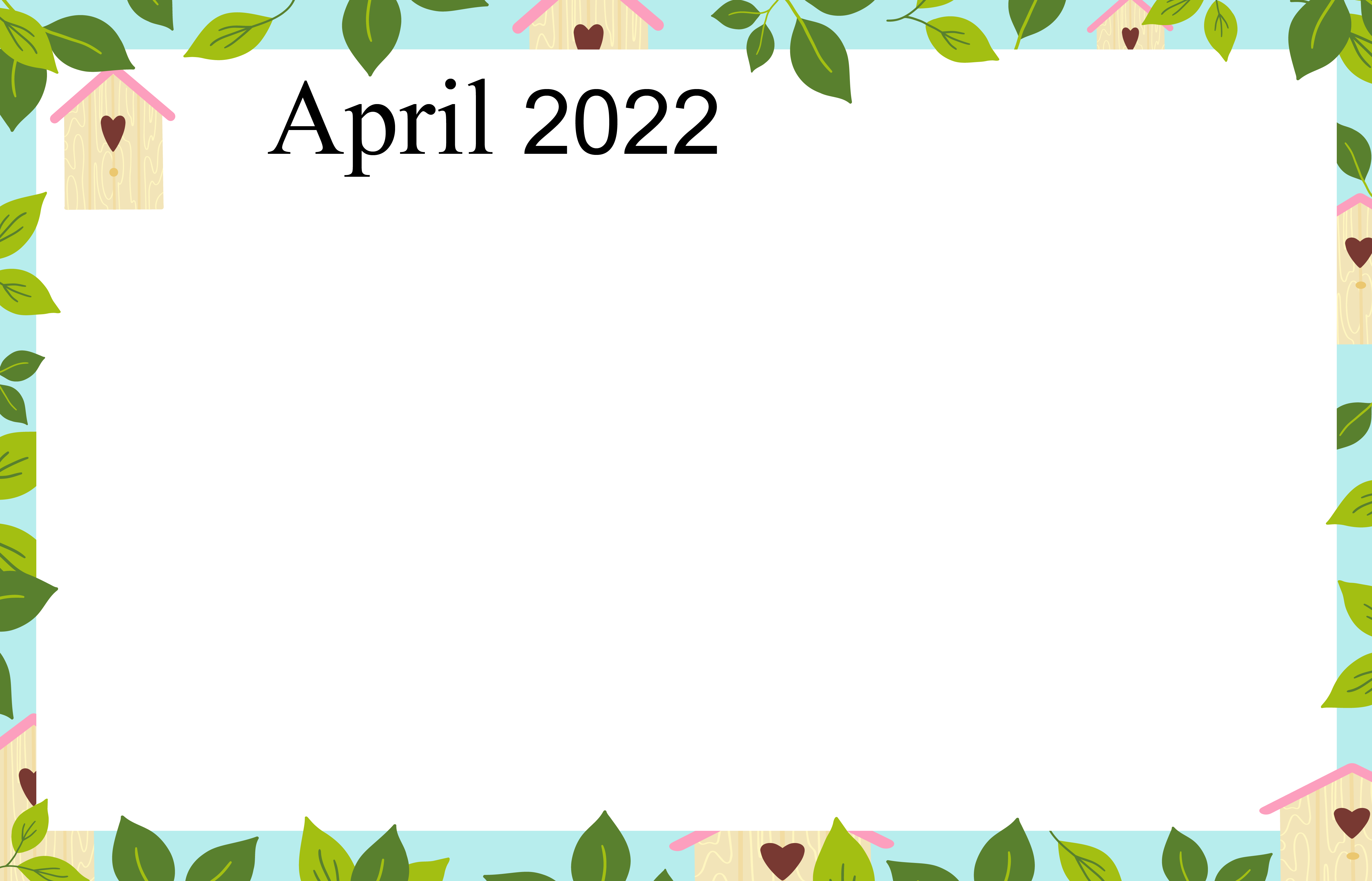 AUBURN MANORAUBURN MANORAUBURN MANORAUBURN MANORAUBURN MANOR 9:30am Rosary10:30am Song     Requests     with Kylie2:30pm Bingo4:00pm Celebrity    Moms & Daughters9:30am Sensory             Group11:00am Move to               Music3:00pm Penny Ante4:00pm Cornhole             Games10:00am Worship             Channel 14-19:30am Walking Club10:30am Bingo2:30pm Painting Group4:00pm Spring Jeopardy9:00pm NCAA Men’s          Basketball National          Championship          (Channel TBD)9:30am Tai Chi10:30am Picture the               Song2:30pm Tic-Tac-Toe4:00pm Make PB & J             Treats6:15pm Sensory Group9:30am Move to Music11:00am Worship11:30am Bible Study3:00pm Bean Bag Toss4:00pm Blackjack9:30am Sports Music10:30am March Madness        Social & Brackets        Winners Announced2:00pm Nail Salon4:00pmTwins Opener            TriviaCelebrate Sports Day!9:30am Rosary10:30am Egg-Cetera               Sensory Game2:00pm Meet             Representative             Greg Boe3:00pm Bingo4:00pm Hopscotch Toss9:15am Sensory Group10:30am Jewelry Making1:15pm Afternoon at the             Theater10:00am Worship               Channel 14-111:15am Palm Sunday               Worship9:30am Finish the Lyric11:00am Chair Yoga12:00pm Piano with Mary2:30pm Bingo4:00pm Going to the             Farm           9:30am Exercise10:45am Egg Toss1:30pm Neighborhood             Council3:00pm Farkle4:00pm History of Animal             Crackers9:30am Move to Music11:00am Worship1:00pm Rosary in             Fireside3:00pm Word Scrambles4:00pm Book Club9:30am Hand Massages10:30am Color Easter               Eggs2:00pm Singing Cowgirl             Entertains4:00pm Who is Loretta             Lynn?9:30am Rosary11:00am Good Friday               Service12:00pm Easter               Luncheon2:30pm Bingo4:00pm Easter Memories9:30am Spiro 100: Sit &             Stretch10:30am Easter Jeopardy2:30pm Make Easter             Centerpieces4:00pm Hymn Sing10:00am Worship               Channel 14-111:15am Easter Worship9:30am Walking Club10:30am Bingo2:30pm Painting Group4:00pm Remember TV              Dinners9:30am Mood Music10:45am Bowling2:30pm Yarn Time4:00pm Wheel of Fortune6:45pm Game Night9:30am Move to Music11:00am Worship11:30am Bible Study3:00pm Tai Chi4:00pm Blackjack9:30am Word and              Communion10:45am Brain Training               and Games2:00pm Crafts with Kaitlin9:30am Rosary10:30am Earth Day               Music2:30pm Bingo4:00pm History of the             Jelly Bean9:30am Sensory Group11:00am Move to Music1:30pm Movie: “Second             Hand Lions”10:00am Worship               Channel 14-19:30am Name That tune10:30am Painting Group12:00pm Music with Mary2:30pm Bingo4:00pm Yahtzee9:30am Music with             Natalie 10:45am New             Adventure’s Club12:00pm Bring in Pizza2:30pm Kaitlin’s Kitchen4:00pm Mini Golf6:15pm Sensory Group9:30am Move to Music11:00am Worship11:30am Bible Study3:00pm Card Making4:00pm Book Club9:30 Sensory Group10:30am Drawing A               Blank: Europe2:00pm Nail Salon4:00pm Parachute             Games9:30am Rosary10:30am Tulips and         Springtime Planting2:30pm Bingo4:00pm Balloon Volley9:15 Sensory Group10:30 Bean Bag Toss1:15 Afternoon at the        Theater